Гоцко Наталія Іванівна, учитель української мови та літератури вищої категорії, учитель-методист СЗШ № 13 м. Львова  Узагальнення й систематизація вивченого з теми
«Дієприслівник» Морфологічний розбір дієприслівників (7 клас)Мета:	1) повторити, узагальнити й систематизувати знання учнів про дієприслівник як особливу форму дієслова, формувати в них уміння й навички визначати дієприслівник і дієприслівниковий зворот у реченні, правильно писати й уживати дієприслівники в мовленні, збагачувати словниковий запас школярів, виховувати в них правописну пильність, навчальну активність; 2) на основі інтегрованого уроку про українських лицарів-крутянців виховувати в семикласників патріотизм, національну свідомість і повагу до історії рідного народу.Внутрішньопредметні зв’язки:Орфографія:   повторення найбільш уживаних орфограм, вивчених у молодших ласах.Лексикологія і фразеологія: засвоєння фразеологізмів, до складу яких входять дієприслівники, уміле, точне використання синонімів, уживання дієприслівників, дієприслівникових зворотів у ролі другорядних членів речення, правильне та вмотивоване використання розділових знаків (коми)при одиничних дієприслівниках, дієприслівникових зворотах.      Культура мовлення:  правильне вживання дієприслівників і дієприслівникових зворотів у власному мовленні,        Текст (риторичний аспект): використання дієприслівників і дієприслівникових        зворотів для зв’язку речень у тексті.Обладнання: індивідуальний план-конспект уроку (для кожного учня);Фразеологічний словник української мови / Уклад.: В.М. Білоноженко та ін. - К.: Наук, думка, 1993. - 984 с.; Герої Крут. Лицарський подвиг юних українців 29 січня 1918 року. / Упорядник І. Ільєнко. - Дрогобич: ВФ «Відродження», 1995. - 348 с., іл., малюнок «Героям з-під Кругів», уміщений у журналі «Студентський Шлях» (1933, ч. І).Тип уроку:	інтегрований урок узагальнення й систематизації вивченого.Хід урокуОрганізаційний моментСьогодні для роботи на уроці кожен із вас, учні, отримав індивідуальний план-конспект уроку української мови. Підписуємо його (прізвище, ім’я в Р.в.), а також записуємо нинішню дату.Пояснюємо орфограми в поданих числівниках:Двадцять дев’яте січня
Класна роботаОголошення теми й мети урокуЧитаємо тему уроку і теж звертаємо увагу на орфограми:Узагальнення й систематизація вивченого з теми ієприслівник»
Морфологічний розбір дієприслівниківЯкі орфограми ви підкреслили? Поясніть правопис цих слів.Яке ж завдання стоїть сьогодні перед нами? Воно не одне, їх кілька. Мета уроку: 1) повторити, узагальнити й систематизувати наші знання про дієприслівник як особливу форму дієслова; 2) сформувати вміння й навички визначати дієприслівник і дієприслівниковий зворот у реченні; 3) правильно писати й уживати дієприслівники в мовленні; 4) збагачувати наш словниковий запас; 5) виховувати правописну пильність, навчальну активність; 6) якісно підготуватись до контрольної роботи на тему «Дієприслівник як особлива форма дієслова».Епіграфом до сьогоднішнього уроку я взяла слова Цицерона - давньоримського політичного діяча, оратора, письменника, який жив у 106 - 43 роках до н.е. Запишімо цей вислів, вдумаймось у його зміст і запам’ятаймо на все життя.Не досить володіти премудрістю, потрібно також уміти користуватися нею.ЦицеронІІІ. Узагальнення й систематизація вивченого з теми «Дієприслівник» Морфологічний розбір дієприслівників 		  Розгадування кросворда.Правильно заповнивши його, ми не тільки узагальнимо наші знання про дієприслівник, але й прочитаємо назву сьогоднішнього тематичного уроку. Працюємо спільно. Учень, який бажає відповідати, зачитує питання і дає на нього, сподіваюсь, правильну відповідь. Якщо ж помилиться, допоможуть інші.По горизонталі:Дієприслівник - це ... форма дієслова.Частина мови, яка служить твірною для утворення дієприслівника.Який додаток виражається знахідним відмінком без прийменника?Незмінна самостійна частина мови.Загальне значення дієслова.Дія, яку виконує дієприслівник.Дієприслівники якого виду відповідають на питання що зробивши?Дієприслівник разом із залежними від нього словами утворює ...Словник, у якому засобами рідної мови розкривається значення слова.Синтаксична роль, яку виконує дієприслівник у реченні.Морфологічна ознака, спільна для дієслова і дієприслівника.Розділовий знак, яким на письмі виділяють дієприслівниковий зворот.Граматична категорія, яка виражає незавершену або завершену дію.По вертикалі: 14. Подія, яка відбулася в Україні 100 років тому, 29 січня 1918 року.Так, саме лицарському подвигу юних українців 29 січня 1918 року, героям Крут, ми присвячуємо нинішній урок і вірш «Молитва» Лесі Хропливої.1. Робота над текстомПрочитайте виразно вірш Лесі Хропливої. Які почуття він у вас викликав? Визначте його основну думку.МолитваО Боже наш добрий З високого неба!Молитву сьогодні Заносим до Тебе.За тих, що боролись При станції Крути За нашу державу Із ворогом лютим,Що в битві цій впали В цю зиму криваву...Прийми їх до себе!Прийми в свою славу!А нам від цих Триста,О Боже, благаєм!Любові дай вчитись До рідного Краю!Який найважливіший висновок ви зробили для себе, прослухавши цю поезію? Процитуйте відповідні рядки, які є підтвердженням вашої думки.А нам від цих Триста,О Боже, благаєм!Любові дай читись До рідного Краю!Саме цього навчає і книга «Герої Крут. Лицарський подвиг юних українців 29 січня 1918 року», упорядкована Іваном Ільєнком і видана в Дрогобичі видавничою фірмою «Відродження» 1995 року, яку я вам раджу неодмінно прочитати.Коментоване письмоРозкрийте дужки, умотивуйте свій вибір; поясніть правопис виділених слів, розставте розділові знаки, підкресліть дієприслівникові звороти, визначивши їх синтаксичну роль.Страшна битва під Крутами... Триста українських гімназистів і студентів намагаючись урятувати Батьківщину десять годин (з,с)тримували наступ армії більшовиків під командува(н,нн)ям озвірілого Муравйова. Коли на рідний Киш сунула ця злочи(н,нн)а червона навала, коли (ні)звідкіль було ч(е,и)кати пі(д,т)римки і допомоги, юні лицарі-українці добре усвідомлюючи (не)бе(з,с)пеку все ж вийшли на бій свяще(н,нн)ий і оста(н,нн)ій. Вийшли маючи лише одну мету - (не)дати пі(д,т)ступному ворогу пройтися потоптом по рідній з(е,и)млі.Лінгвістичне дослідження-пошукЧи завжди відокремлюється на письмі одиничний дієприслівник?Свою відповідь обґрунтуйте, використовуючи наступні приклади. У дужках запишіть причину, за якої дієприслівник не відокремлюється.1. Вони вмирали співаючи {одиничний дієприслівник, що стоїть післядієслова, має значення способу дії і відповідає на питання як?). 2. У справі популяризації подвигу юних крутянців ми повинні працювати не покладаючи рук {фразеологізм із дієприслівником). Сидіти згорнувши руки не маємо права {фразеологізм із дієприслівником).Усно з'ясуйте значення фразеологізмів, підібравши до них синоніми.Не покладаючи рук -- невтомно, сумлінно, з великим завзяттям, активно. Згорнувши руки -- переставши діяти, щось робити; ставши пасивним, бездіяльним.Який словник допомагає розкрити значення фразеологізмів?(продемонструвати Фразеологічний словник української мови / Уклад.: В.М. Білоноженко та ін. - К.: Наук, думка, 1993. - 984 с ). -    У яких відношеннях перебувають між собою ці фразеологізми?Творче конструювання з елементами аналізуПрочитайте. З'ясуйте, у якому реченні виражена головна дія, а в якому - додаткова. Утворіть речення з дієприслівниковим зворотом. Поясніть уживання розділових знаків. Використовуючи фразеологічний словник, розкрийте значення фразеологізму; підберіть синоніми. Зробіть морфологічний аналіз дієприслівників.На похороні полеглих у Крутянській битві виступав Михайло Грушевський. Він говорив: «Ці юнаки поклали свої голови за визволення Вітчизни. І Вітчизна збереже про них вдячну пам'ять на віки вічні». (Виступаючи на похороні полеглих у Крутянській битві, Михайло Грушевський говорив: «Ці юнаки поклали свої голови за визволення Вітчизни. І Вітчизна збереже про них вдячну пам'ять на віки вічні»).Зложити (покласти) голову - загинути в боротьбі.Синоніми: віддати життя, накласти життям, зложити життя, кістки зложити (див. Фразеологічний словник української мови. Кн. І /Уклад.: В.М. Білоноженко та ін. - К.: Наук, думка, 1993, с. 338).Морфологічний розбір дієприслівника виступаючи (на дошці): Виступаючи - дієприсл., що роблячи? недок. в., мин. ч., виступають + ючи (суф. сп.), поширена обставина.Морфологічний аналіз дієприслівника, утвореного від дієслова зберегти:Зберігши - дієприсл., що зробивши? док. в., перехідний, мин. ч., зберегти + ній (суф. сп.), поширена обставина.Опрацюйте картку «Читай - міркуй - роби висновки!» Дієприслівники самі по собі на час не вказують.Дієприслівник доконаного виду означає другорядну (додаткову) дію, яка відбулася чи відбувається раніше від основної. Він відповідає на питання що зробивши?Наприклад, у реченні Не зрадивши,, пішли вони у смерть і в безсмертя із піснею «Ще не вмерла Україна», яка стала гімном нашої незалежної держави доконаний вид дієприслівника (не) зрадивши вказує, що дія, названа ним, відбулася раніше від дії, названої дієсловом пішли.Дієприслівник недоконаного виду означає другорядну (додаткову) дію, одночасну з основною. Він відповідає на питання що роблячи?Наприклад, у реченні Б’ючись до останньої краплі крові, юні герої відроджували й утверджували українську державність недоконаний вид дієприслівника б'ючись вказує, що дія, названа ним, відбувається водночас із дією, названою дієсловами відроджували і утверджували.-  Поясніть правопис підкреслених слів.Самостійна роботаЗапишіть дієприслівники, знявши риску. Підкресліть ті з них, які з часткою не пишуться разом.Не/навидячи, не/хтуючи, не/створивши, не/знищивши, не/волячи, не/ втративши, не/дооцінюючи, не/покоячись (турбуючись), не/знаючи, не/здужаючи (не маючи сили), не/славлячи (не прославляючи), не/вірячи, не/дочитавши, не/відтворивши, не/зчувшись.«Спостережливе око. - Допитливий розум - Влучне слово»Робота з деформованим висловлюванням (за варіантами)З'ясуйте головну і додаткову дію. Знайшовши помилки в уживанні дієприслівникових зворотів, запишіть відредаговане речення.варіантПочувши про бій під Крутами, мені захотілося більше дізнатись про лицарський подвиг юних українців 29 січня 1918 року. (Почувши про бій підКрутами, я захотів більше дізнатися про лицарський подвиг юних українців 29 січня 1918 року).варіантЧитаючи про Крути, нас переповнюють почуття вдячності, гордості, патріотизму. (Читаючи про Крути, ми переповнюємось почуттями вдячності, гордості, патріотизму).Творче конструюванняДоповніть речення дієприслівниковим зворотом, дібраним самостійно.... , юні українці віддали свої життя. Наш вдячний народ, ... , склав чимало пісень про їх лицарський подвиг. Сьогодні біля пам’ятника крутянцям виступатимуть національно свідомі громадяни України, ....(Пішовши свідомо в нерівний бій з ворогом, юні українці віддали свої життя. Наш вдячний народ, віддаючи шану полеглим, склав чимало пісень про їх лицарський подвиг. Сьогодні біля пам’ятника крутянцям виступатимуть національно свідомі громадяни України, закликаючи всіх бути гідними патріотами нашої Батьківщини).Вибірково-розподільна роботаВипишіть дієслова, визначте вид і, утворивши від них відповідного виду дієприслівники, запишіть їх у дві колонки.КрутиЩе юнаки, ще майже діти,А навкруги і смерть, і кров.«На порох стерти, перебити!» - Іде на Київ Муравйов.Полків його не зупинити,Та рано тішаться кати:Коли стають до зброї діти,Народ цей - не перемогти!М. ЛуківДоконаний вид: стерши, перебивши, не зупинивши, не перемігши.Недоконаний вид: ідучи, тішачись, стаючи. – Раджу вам прочитати й інші патріотичні поезії, які ввійшли докниги «Герої Крут. Лицарський подвиг юних українців 29 січня 1918 року».ІV./Підсумки урокуАналіз учителем навчальної активності учнів, їх знань та вмінь.V./ Домашнє завданняРозгляньте малюнок «Героям з-під Кругів» (із журналу «Студентський шлях» за 1933 р.), уміщений у ваших індивідуальних планах-конспектах.Утворіть словосполучення з дієприслівниками, які б уточнювали, пояснювали, увиразнювали головну дію. Складіть із ними речення.Зробіть синтаксичний аналіз одного речення і морфологічний розбір двох дієприслівників.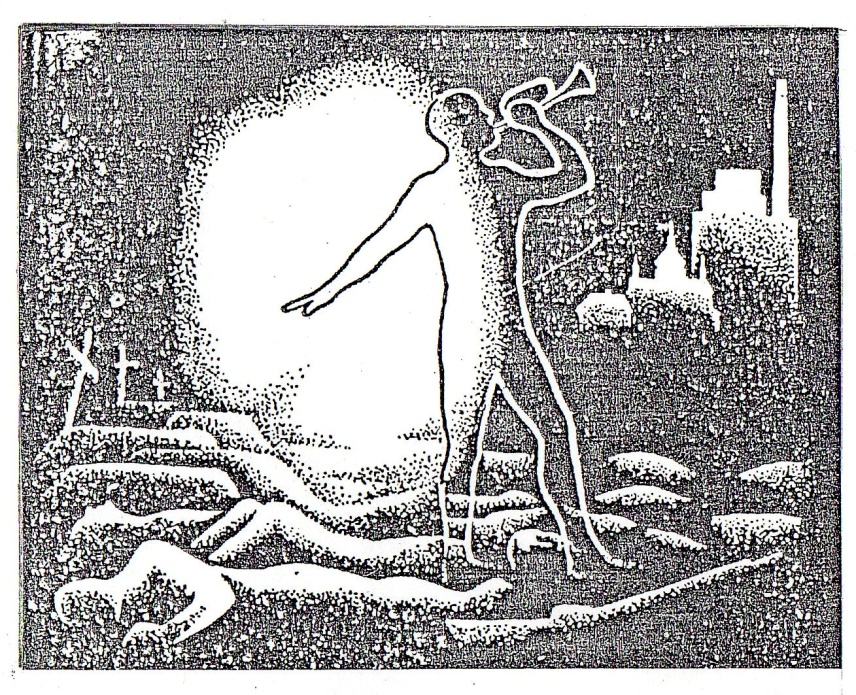 Індивідуальний план-конспектуроку української мовиучня ______ класу___________________________________________(прізвище, ім’я учня)____________________________________(дата)             _______________________________________________________________________________________________________(тема уроку)Розгадування кросворда.Правильно заповнивши кросворд, ви зможете прочитати назву події, якій буде присвячено сьогоднішній урок. По горизонталі:Дієприслівник - це ... форма дієслова.Частина мови, яка служить твірною для утворення дієприслівника.Який додаток виражається знахідним відмінком без прийменника?Незмінна самостійна частина мови.Загальне значення дієслова.Дія, яку виконує дієприслівник.Дієприслівники якого виду відповідають на питання що зробивши?Дієприслівник разом із залежними від нього словами утворює ...Словник, у якому засобами рідної мови розкривається значення слова.Синтаксична роль, яку виконує дієприслівник у реченні.Морфологічна ознака, спільна для дієслова і дієприслівника.Розділовий знак, яким на письмі виділяють дієприслівниковий зворот.Граматична категорія, яка виражає незавершену або завершену дію.По вертикалі: 14. Подія, яка відбулася в Україні 100 років тому, 29 січня 1918 року.Робота над текстомПрочитайте виразно вірш Лесі Хропливої. Які почуття він у вас викликав? Визначте його основну думку.МолитваО Боже наш добрий З високого неба!Молитву сьогодні Заносим до Тебе.За тих, що боролись При станції Крути За нашу державу Із ворогом лютим,Що в битві цій впали В цю зиму криваву...Прийми їх до себе!Прийми в свою славу!А нам від цих Триста,О Боже, благаєм!Любові дай вчитись До рідного Краю!Коментоване письмоВставте пропущені букви, умотивуйте свій вибір; поясніть правопис виділених слів, розставте розділові знаки, підкресліть дієприслівникові звороти, визначивши їх синтаксичну роль.Страшна битва під Крутами... Триста українських гімназистів і студентів намагаючись урятувати Батьківщину десять годин (з,с)тримували наступ армії більшовиків під командува(н,нн)ям озвірілого Муравйова. Коли на рідний Киш сунула ця злочи(н,нн)а червона навала, коли (ні)звідкіль було ч(е,и)кати пі(д,т)римки і допомоги, юні лицарі-українці добре усвідомлюючи (не)бе(з,с)пеку все ж вийшли на бій свяще(н,нн)ий і оста(н,нн)ій. Вийшли маючи лише одну мету - (не)дати пі(д,т)ступному ворогу пройтися потоптом по рідній з(е,и)млі.Лінгвістичне дослідження-пошукЧи завжди відокремлюється на письмі одиничний дієприслівник?Свою відповідь обґрунтуйте, використовуючи наступні приклади. У дужках запишіть причину, за якої дієприслівник не відокремлюється.1. Вони вмирали співаючи _____________________________________). 2. У справі популяризації подвигу юних крутянців ми повинні працювати не покладаючи рук {________________________________________). 3. Сидіти згорнувши руки не маємо права _____________________________________).	З'ясуйте значення фразеологізмів, підібравши до них синоніми.Творче конструювання з елементами аналізуПрочитайте. З'ясуйте, у якому реченні виражена головна дія, а в якому - додаткова. Утворіть речення з дієприслівниковим зворотом. Поясніть уживання розділових знаків. На похороні полеглих у Крутянській битві виступав Михайло Грушевський. Він говорив: «Ці юнаки поклали свої голови за визволення Вітчизни. І Вітчизна збереже про них вдячну пам'ять на віки вічні». __________________________________________________________________ ____________________________________________________________________________________________________________________________________	Зробіть морфологічний розбір дієприслівника _____________________ ____________________________________________________________________________________________________________________________________	Виконайте морфологічний аналіз дієприслівника, утвореного від дієслова зберегти _________________________________________________ ____________________________________________________________________________________________________________________________________Опрацюйте картку «Читай - міркуй - роби висновки!» Дієприслівники самі по собі на час не вказують.Дієприслівник доконаного виду означає другорядну (додаткову) дію, яка відбулася чи відбувається раніше від основної. Він відповідає на питання що зробивши?Наприклад, у реченні Не зрадивши,, пішли вони у смерть і в безсмертя із піснею «Ще не вмерла Україна», яка стала гімном нашої незалежної держави доконаний вид дієприслівника (не) зрадивши вказує, що дія, названа ним, відбулася раніше від дії, названої дієсловом пішли.Дієприслівник недоконаного виду означає другорядну (додаткову) дію, одночасну з основною. Він відповідає на питання що роблячи?Наприклад, у реченні Б’ючись до останньої краплі крові, юні герої відроджували й утверджували українську державність недоконаний вид дієприслівника б'ючись указує, що дія, названа ним, відбувається водночас із дією, названою дієсловами відроджували і утверджували.	 Поясніть правопис підкреслених слів.Самостійна роботаЗапишіть дієприслівники, знявши риску. Підкресліть ті з них, які з часткою не пишуться разом.Не/навидячи, не/хтуючи, не/створивши, не/знищивши, не/волячи, не/ втративши, не/дооцінюючи, не/покоячись (турбуючись), не/знаючи, не/здужаючи (не маючи сили), не/славлячи (не прославляючи), не/вірячи, не/дочитавши, не/відтворивши, не/зчувшись.«Спостережливе око. - Допитливий розум - Влучне слово»З'ясуйте головну і додаткову дію. Знайшовши помилки в уживанні дієприслівникових зворотів, запишіть відредаговане речення.І варіантПочувши про бій під Крутами, мені захотілося більше дізнатись про лицарський подвиг юних українців 29 січня 1918 року. __________________________________________________________________ ____________________________________________________________________________________________________________________________________ІІ варіантЧитаючи про Крути, нас переповнюють почуття вдячності, гордості, патріотизму. ______________________________________________________ ____________________________________________________________________________________________________________________________________Творче конструюванняДоповніть речення дієприслівниковим зворотом, дібраним самостійно.____________________________________, юні українці віддали свої життя. Наш вдячний народ, _______________________________________, склав чимало пісень про їх лицарський подвиг. Сьогодні біля пам’ятника крутянцям виступатимуть національно свідомі громадяни України, ___________________________________________________. Вибірково-розподільна роботаВипишіть дієслова, визначте вид і, утворивши від них відповідного виду дієприслівники, запишіть їх у дві колонки.КрутиЩе юнаки, ще майже діти,А навкруги і смерть, і кров.«На порох стерти, перебити!» - Іде на Київ Муравйов.Полків його не зупинити,Та рано тішаться кати:Коли стають до зброї діти,Народ цей - не перемогти!М. Луків	10. Домашнє завданняРозгляньте малюнок «Героям з-під Кругів» (із журналу «Студентський шлях» за 1933 р.).На основі малюнка утворіть словосполучення з дієприслівниками, які б уточнювали, пояснювали, увиразнювали головну дію. Складіть із ними речення.Зробіть синтаксичний аналіз одного речення і морфологічний розбір двох дієприслівників.114234567891011121319182901114234567891011121319182901